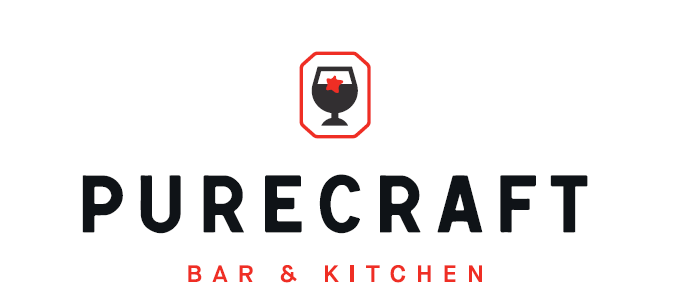 Sunday lunch menu BBQ’d ½ Chicken, garlic & parsley butter (GF)With pork dripping potatoes, charred tender stem broccoli, honey glazed carrots and a pint of Purity beer£24 Rump cap of beef, garlic & parsley butter (GF)With pork dripping potatoes, charred tender stem broccoli, honey glazed carrots and a pint of Purity beer£28Cauliflower steak, chimichurri (GF, VE)With glazed carrots, tender stem broccoli, crispy potatoes and a pint of Purity beer £16